APPI: Advertising, Promotions, Premiums & Incentives    PPAI: 616649 ASI: 820139 UPIC: APPIPresident- Vincent Deissroth Info@appisales.com (856) 366-7095Vice President of Sales- Thomas Deissroth- Thomas@appisales.com (856) 366-7085Consultant- Jeanne Deissroth Jeanne@appisales.com (856) 366-7065WWW.APPISALES.COMProudly representing the following Industry Leading Product Lines (5 Star/A+ Rated)_____________________________________________________________________________________Garyline www.garyline.com Phone: (718) 860-7000                                                                                                                                       Customer Service:      virtuals@garyline.com                      samples@garyline.com    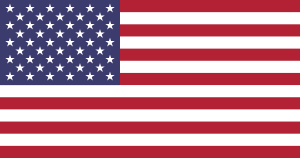 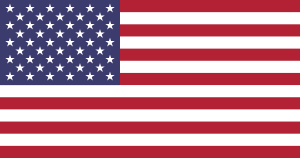                                     quotes@garyline.com                       orders@garyline.com                                                                                                                                                                                                                                                                          -PPAI: 112004  -ASI: 55990  -SAGE: 51291  -UPIC: GARYLINE  FOB: Bronx, NY                                                                                                                                                                                                                                                                                                                                                                                                                                                                                                                                                                                                                                                                                                                                                         Water & Sport Bottles, Flyers, First Aid Kits, Clipboards & Ice Scrapers._____________________________________________________________________________________Terry Collection www.terrycollection.com Phone: (954) 961-5573                                                        Customer Service:      cs@terrycollection.com      Sherri sherri@terrycollection.com-PPAI: 144511  -ASI: 90912  -SAGE: 63220  -UPIC: TERRY  FOB: Zebulon, GA                                                                                                                                                           Towels, Robes & Slippers, Bath Wraps, Blankets, & more!_____________________________________________________________________________________  Anico Promotions www.anicopromotions.com Phone: (973) 912-8588                                                                                                                                         Customer Service:       Kim Marroquin      anicopromotions@aol.com                                                                                                                                                         -PPAI: 232517  -ASI: 36230  -SAGE: 66148  -UPIC: ANICO419  FOB: Springfield Township, NJ                                                                                                                                                        Stock & Custom Plush Products, Neck Pillows & Socks. _____________________________________________________________________________________Visstun www.visstun.com Phone: 800-873-9133 ext: 236 Customer Service:      Laura Martinez     lauram@visstun-digispec.com-PPAI: 339893  -ASI: 93975  -SAGE: 68049  -UPIC: VISSTUN   FOB: Las Vegas, NVHi-Definition, Full Color Paper & Plastic (Cups & Containers).Digispec www.digispec.com Phone: 800-873-9133 ext: 236Customer Service:      Laura Martinez     lauram@visstun-digispec.com-PPAI: 180432  -ASI: 49716  -SAGE: 62268  -UPIC: DIGISPEC   FOB: Las Vegas, NV                                                                                       Mouse Pads….Over 350 Million Produced.CounterPoint www.doyoupop.com Phone: 800-873-9133 ext: 236Customer Service:     Laura Martinez      lauram@visstun-digispec.com-PPAI: 227346  -ASI: 46767  -SAGE: 66138  -UPIC: DOYOUPOP   FOB: Las Vegas, NV               Counter Mats in a broad selection of materials, sizes, & shapes. __________________________________________________________________________________________________________________________________________________________________________Bravo Awards www.bravoawards.net Phone: 866-888-4646Customer Service: Chris Collins chris@bravoawards.net -PPAI: 134318   -ASI: 41638   -SAGE: 50606   -UPIC: BRAVO   -FOB: Peterborough, ON CanadaExclusive designed awards made from stone, glass, metal, wood, & crystal. _____________________________________________________________________________________Dival Notebook & Diary  www.divalnotebook.com Phone: 201-220-1432Customer Service: Sue Begum Bulut sue.begum@divalnotebook.com-PPAI: 753928   -ASI: 35298   -FOB: Mersin & Istanbul, TurkeyHigh quality custom notebooks and journals with a wide variety of designs, custom options and accessories for corporate gifting. _____________________________________________________________________________________Dixieland Emblematics www.dixielandemblematics.com Phone: 662-280-5433Customer Service:    Sandra & Susan       dixieln1@bellsouth.net      dixieln2@bellsouth.net -PPAI: 179205  -ASI: 50123  -SAGE: 60854   FOB: Horn Lake, MSLapel Pins, Embroidered & Woven Emblems, Medallions & Coins, & Key Tags._____________________________________________________________________________________________